U periodu od sredine listopada pa do kraja prosinca 2020.godine, u našem Dnevnom centru za rehabilitaciju Veruda-Pula,  održavat će se radionice „Uspješno roditeljstvo“ za roditelje naših korisnika koji su ujedno i polaznici redovnih osnovnih škola . Radionice vode psihologinje Udruge za osobni rast i razvoj „Odiseja“ iz Pule. Radionice su financirane iz proračuna za projekte Grada Pule-Pola. 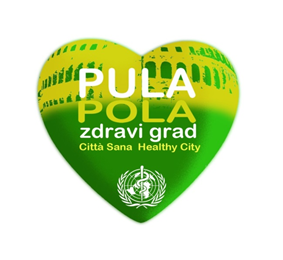  Teme o kojima će se razgovarati su:Kako se nositi sa strahovima i brigama koji su dio promjena u odrastanju djece i samih roditelja?Kako bolje razumjeti i komunicirati sa svojim djetetom?Kako ostati u što boljem odnosu sa svojim djetetom?Kako razviti samopoštovanje kod djeteta?Suradnja sa školomSvaki susret sadrži malo teorije, diskusije, zajedničke aktivnosti, razgovore i rasprave.Nadamo se da će nam biti zabavno, da ćemo puno razgovarati i razmjenjivati iskustva, nešto novo naučiti ili potvrditi već naučeno.Psihologinja: Marinela Pincan Šimić